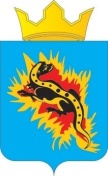 АДМИНИСТРАЦИЯ ПАЛЬСКОГО СЕЛЬСКОГО ПОСЕЛЕНИЯ ОСИНСКОГО РАЙОНА ПЕРМСКОГО КРАЯП О С Т А Н О В Л Е Н И Е12.09.2016                                                                                                       № 328О внесении изменений в муниципальную программу «Благоустройство территории Пальского сельского поселения»,утвержденную постановлениемадминистрации Пальского сельскогопоселения от 29.12.2014 № 236          В соответствии с Федеральным законом  от 6 октября 2003 г. №131-ФЗ «Об общих принципах организации местного самоуправления в Российской Федерации», Уставом Пальского сельского поселения, постановлением администрации Пальского сельского поселения «Об утверждении Порядка разработки, реализации и оценки эффективности муниципальных программ Пальского сельского поселения» от  03.10.2014 (в редакции от 05.11.2014 № 188; от 03.12.2014 № 213)ПОСТАНОВЛЯЮ:            1. Утвердить прилагаемые изменения и дополнения, которые вносятся в муниципальную программу «Благоустройство территории Пальского сельского поселения», утвержденную постановлением администрации Пальского сельского поселения от 29.12.2014  № 236 (в редакции постановлений администрации Пальского сельского поселения от 18.05.2015 № 61, от 05.06.2015 № 79, от 06.10.2015 № 179; от 17.11.2015 № 223; от 15.12.2015 № 278; от 23.12.2015 № 441; от 23.06.2016 № 263).2. Настоящее постановление обнародовать в установленном порядке. 3.Контроль за исполнением настоящего постановления оставляю за собой.                                                                                                      УТВЕРЖДЕНЫ постановлением администрации Пальского сельского поселения от  12.09.2016  № 328ИЗМЕНЕНИЯ, КОТОРЫЕ ВНОСЯТСЯ В МУНИЦИПАЛЬНУЮ ПРОГРАММУ «Благоустройство территории Пальского сельского поселения»1. В паспорте муниципальной программы позициючитать в редакции:        2. Внести изменения и дополнения в приложение 2 к постановлению администрации Пальского сельского поселения от 29.12.2014 г № 234 «Об утверждении муниципальной программы «Благоустройство территории Пальского сельского поселения» «ПЕРЕЧЕНЬ основных мероприятий муниципальной программы «Благоустройство территории Пальского сельского поселения»:       позициюизложить в редакциипозициюизложить в редакциипозициюизложить в редакцииГлава Пальского сельского  поселения – глава администрации Пальского сельского  поселения                                                                                        Н.В. ХроминаОбъемы     и     источникифинансирования муниципальной программыИсточники финансированияРасходы (тыс. руб)Расходы (тыс. руб)Расходы (тыс. руб)Расходы (тыс. руб)Расходы (тыс. руб)Объемы     и     источникифинансирования муниципальной программыИсточники финансирования2015 г.2016 г.2017 г.2018гВсегоОбъемы     и     источникифинансирования муниципальной программыВсего, в т.ч.:2608,5766,60,00,03375,1Объемы     и     источникифинансирования муниципальной программыРайонный бюджет0,00,00,00,00,0Объемы     и     источникифинансирования муниципальной программыКраевой бюджет0,00,00,00,00,0Объемы     и     источникифинансирования муниципальной программыФедеральный бюджет0,00,00,00,00,0Объемы     и     источникифинансирования муниципальной программыБюджет поселения2608,5766,6003375,1Объемы     и     источникифинансирования муниципальной программыВнебюджетные источники0,00,00,00,00,0Объемы     и     источникифинансирования муниципальной программыИсточники финансированияРасходы (тыс. руб)Расходы (тыс. руб)Расходы (тыс. руб)Расходы (тыс. руб)Расходы (тыс. руб)Объемы     и     источникифинансирования муниципальной программыИсточники финансирования2015 г.2016 г.2017 г.2018гВсегоОбъемы     и     источникифинансирования муниципальной программыВсего, в т.ч.:2608,5766,60,00,03375,1Объемы     и     источникифинансирования муниципальной программыРайонный бюджет0,00,00,00,00,0Объемы     и     источникифинансирования муниципальной программыКраевой бюджет0,00,00,00,00,0Объемы     и     источникифинансирования муниципальной программыФедеральный бюджет0,00,00,00,00,0Объемы     и     источникифинансирования муниципальной программыБюджет поселения2684,8853,4003375,1Объемы     и     источникифинансирования муниципальной программыВнебюджетные источники0,00,00,00,00,0Наименование подпрограммы, мероприятийИсточники финансирования Бюджетная классификация Бюджетная классификация Бюджетная классификация Объемы финансирования, тыс. руб. Объемы финансирования, тыс. руб. Объемы финансирования, тыс. руб. Объемы финансирования, тыс. руб. Объемы финансирования, тыс. руб. Объемы финансирования, тыс. руб. Ответственные исполнители Наименование подпрограммы, мероприятийИсточники финансирования подраз- дел целевая статья вид расходов 2015год2016год2017год2018 годитогоитогоОтветственные исполнители 1234567891010111. Подпрограмма «Обеспечение инженерной инфраструктуры поселения»  1. Подпрограмма «Обеспечение инженерной инфраструктуры поселения»  1. Подпрограмма «Обеспечение инженерной инфраструктуры поселения»  1. Подпрограмма «Обеспечение инженерной инфраструктуры поселения»  1. Подпрограмма «Обеспечение инженерной инфраструктуры поселения»  1. Подпрограмма «Обеспечение инженерной инфраструктуры поселения»  1. Подпрограмма «Обеспечение инженерной инфраструктуры поселения»  1. Подпрограмма «Обеспечение инженерной инфраструктуры поселения»  1. Подпрограмма «Обеспечение инженерной инфраструктуры поселения»  1. Подпрограмма «Обеспечение инженерной инфраструктуры поселения»  1. Подпрограмма «Обеспечение инженерной инфраструктуры поселения»  1. Подпрограмма «Обеспечение инженерной инфраструктуры поселения»  Мероприятия: Мероприятия: Мероприятия: Мероприятия: Мероприятия: Мероприятия: Мероприятия: Мероприятия: Мероприятия: Мероприятия: Мероприятия: Мероприятия: 1.1.  Уличное освещения (потребление электроэнергии)федеральный бюджет ххх0,00,00,00,00,00,0Ведущий специалистГлава поселения 1.1.  Уличное освещения (потребление электроэнергии)краевой бюджет ххх0,00,00,00,00,00,0Ведущий специалистГлава поселения 1.1.  Уличное освещения (потребление электроэнергии)бюджет района ххх0,00,00,00,00,00,0Ведущий специалистГлава поселения 1.1.  Уличное освещения (потребление электроэнергии)бюджет поселения05030618001240588,00,00,00,00,0588,0Ведущий специалистГлава поселения 1.1.  Уличное освещения (потребление электроэнергии)бюджет поселения050306100800012400523.40,00,00,0523.4Ведущий специалистГлава поселения 1.1.  Уличное освещения (потребление электроэнергии)внебюджетные источ.ххх0,00,00,00,00,00,0Ведущий специалистГлава поселения 1.1.  Уличное освещения (потребление электроэнергии)Итого: 05030618001240511,70,00,00,00,0511.7Ведущий специалистГлава поселения 1.1.  Уличное освещения (потребление электроэнергии)Итого: 050306100800012400,0523.40,00,00,0523.4Ведущий специалистГлава поселения 1.2.Эксплуатация, ремонт объектов линий наружного освещения (замена ламп) федеральный бюджетххх0,00,00,00,00,00,0Ведущий специалистГлава поселения1.2.Эксплуатация, ремонт объектов линий наружного освещения (замена ламп) краевой бюджетххх0,00,00,00,00,00,0Ведущий специалистГлава поселения1.2.Эксплуатация, ремонт объектов линий наружного освещения (замена ламп) бюджет районаххх0,00,00,00,00,00,0Ведущий специалистГлава поселения1.2.Эксплуатация, ремонт объектов линий наружного освещения (замена ламп) бюджет поселения0503061800124099,70,00,00,00,099.7Ведущий специалистГлава поселения1.2.Эксплуатация, ремонт объектов линий наружного освещения (замена ламп) внебюджетные источ.ххх0,00,00,00,00,00,0Ведущий специалистГлава поселения1.2.Эксплуатация, ремонт объектов линий наружного освещения (замена ламп) Итого:05030618001х99,70,00,00,00,099.7Ведущий специалистГлава поселенияНаименование подпрограммы, мероприятийИсточники финансирования Бюджетная классификация Бюджетная классификация Бюджетная классификация Объемы финансирования, тыс. руб. Объемы финансирования, тыс. руб. Объемы финансирования, тыс. руб. Объемы финансирования, тыс. руб. Объемы финансирования, тыс. руб. Объемы финансирования, тыс. руб. Ответственные исполнители Наименование подпрограммы, мероприятийИсточники финансирования подраз- дел целевая статья вид расходов 2015год2016год2017год2018 годитогоитогоОтветственные исполнители 1234567891010111. Подпрограмма «Обеспечение инженерной инфраструктуры поселения»  1. Подпрограмма «Обеспечение инженерной инфраструктуры поселения»  1. Подпрограмма «Обеспечение инженерной инфраструктуры поселения»  1. Подпрограмма «Обеспечение инженерной инфраструктуры поселения»  1. Подпрограмма «Обеспечение инженерной инфраструктуры поселения»  1. Подпрограмма «Обеспечение инженерной инфраструктуры поселения»  1. Подпрограмма «Обеспечение инженерной инфраструктуры поселения»  1. Подпрограмма «Обеспечение инженерной инфраструктуры поселения»  1. Подпрограмма «Обеспечение инженерной инфраструктуры поселения»  1. Подпрограмма «Обеспечение инженерной инфраструктуры поселения»  1. Подпрограмма «Обеспечение инженерной инфраструктуры поселения»  1. Подпрограмма «Обеспечение инженерной инфраструктуры поселения»  Мероприятия: Мероприятия: Мероприятия: Мероприятия: Мероприятия: Мероприятия: Мероприятия: Мероприятия: Мероприятия: Мероприятия: Мероприятия: Мероприятия: 1.1.  Уличное освещения (потребление электроэнергии)федеральный бюджет ххх0,00,00,00,00,00,0Ведущий специалистГлава поселения 1.1.  Уличное освещения (потребление электроэнергии)краевой бюджет ххх0,00,00,00,00,00,0Ведущий специалистГлава поселения 1.1.  Уличное освещения (потребление электроэнергии)бюджет района ххх0,00,00,00,00,00,0Ведущий специалистГлава поселения 1.1.  Уличное освещения (потребление электроэнергии)бюджет поселения05030618001240588,00,00,00,00,0588,0Ведущий специалистГлава поселения 1.1.  Уличное освещения (потребление электроэнергии)бюджет поселения050306100800012400600,00,00,00,0600,0Ведущий специалистГлава поселения 1.1.  Уличное освещения (потребление электроэнергии)внебюджетные источ.ххх0,00,00,00,00,00,0Ведущий специалистГлава поселения 1.1.  Уличное освещения (потребление электроэнергии)Итого: 05030618001240511,70,00,00,00,0511.7Ведущий специалистГлава поселения 1.1.  Уличное освещения (потребление электроэнергии)Итого: 050306100800012400,0600,00,00,00,0600,0Ведущий специалистГлава поселения 1.2.Эксплуатация, ремонт объектов линий наружного освещения (замена ламп) федеральный бюджетххх0,00,00,00,00,00,0Ведущий специалистГлава поселения1.2.Эксплуатация, ремонт объектов линий наружного освещения (замена ламп) краевой бюджетххх0,00,00,00,00,00,0Ведущий специалистГлава поселения1.2.Эксплуатация, ремонт объектов линий наружного освещения (замена ламп) бюджет районаххх0,00,00,00,00,00,0Ведущий специалистГлава поселения1.2.Эксплуатация, ремонт объектов линий наружного освещения (замена ламп) бюджет поселения0503061800124099,7хххх99.7Ведущий специалистГлава поселения1.2.Эксплуатация, ремонт объектов линий наружного освещения (замена ламп) бюджет поселения05030610080002240х10,20,00,00,010,2Ведущий специалистГлава поселения1.2.Эксплуатация, ремонт объектов линий наружного освещения (замена ламп) внебюджетные источ.ххх0,00,00,00,00,00,0Ведущий специалистГлава поселения1.2.Эксплуатация, ремонт объектов линий наружного освещения (замена ламп) Итого:05030618001х99,710,20,00,00,0109,9Ведущий специалистГлава поселенияИТОГО по подпрограмме 11759,4523.40,00,0Итого по подпрограмме 1федеральный бюджетххх0,00,00,00,00,0Итого по подпрограмме 1краевой бюджетххх0,00,00,00,00,0Итого по подпрограмме 1бюджет районаххх0,00,00,00,00,0Итого по подпрограмме 1бюджет поселения050306180010618002240687,71071,7ххх687,71071,7Итого по подпрограмме 1бюджет поселения050306100800010610080002240х600,010,20,00,00,00,0600,010,2Итого по подпрограмме 1внебюджетные источ.ххх0,00,00,00,00,0Итого по подпрограмме 1Итого0503хх1759,4610,20,00,02369,6Итого по подпрограмме «Благоустройство территории Пальского сельского поселения»	4.Подпрограмма «Организация вывоза ТБО»Федеральный бюджетххх0,00,00,00,00,0Итого по подпрограмме «Благоустройство территории Пальского сельского поселения»	4.Подпрограмма «Организация вывоза ТБО»Краевой бюджетххх0,00,00,00,00,0Итого по подпрограмме «Благоустройство территории Пальского сельского поселения»	4.Подпрограмма «Организация вывоза ТБО»Бюджет районаххх0,00,00,00,00,0Итого по подпрограмме «Благоустройство территории Пальского сельского поселения»	4.Подпрограмма «Организация вывоза ТБО»Бюджет поселения0503061800106180020628001062800206280030628004062800506380010638002240240240240240240240240240687,71071,790,5124,7248,4270,040,267,983,7ххх611,41071,790,5124,7248,4270,040,267,983,7Итого по подпрограмме «Благоустройство территории Пальского сельского поселения»	4.Подпрограмма «Организация вывоза ТБО»Бюджет поселения05030610080001062008000106200800020630080001240х523.443,2100,0100,00,00,0523.443,2100,0100,0Итого по подпрограмме «Благоустройство территории Пальского сельского поселения»	4.Подпрограмма «Организация вывоза ТБО»Внебюджетные итсоч.ххх0,00,00,00,00,0Итого по подпрограмме «Благоустройство территории Пальского сельского поселения»	4.Подпрограмма «Организация вывоза ТБО»ИТОГО:05032402608,5766,60,00,03375,1Итого по подпрограмме «Благоустройство территории Пальского сельского поселения»	4.Подпрограмма «Организация вывоза ТБО»Федеральный бюджетххх0,00,00,00,00,0Итого по подпрограмме «Благоустройство территории Пальского сельского поселения»	4.Подпрограмма «Организация вывоза ТБО»Краевой бюджетххх0,00,00,00,00,0Итого по подпрограмме «Благоустройство территории Пальского сельского поселения»	4.Подпрограмма «Организация вывоза ТБО»Бюджет районаххх0,00,00,00,00,0Итого по подпрограмме «Благоустройство территории Пальского сельского поселения»	4.Подпрограмма «Организация вывоза ТБО»Бюджет поселения0503061800106180020628001062800206280030628004062800506380010638002240240240240240240240240240687,71071,790,5124,7248,4270,040,267,983,7ххх687,71071,790,5124,7248,4270,040,267,983,7Итого по подпрограмме «Благоустройство территории Пальского сельского поселения»	4.Подпрограмма «Организация вывоза ТБО»Бюджет поселения050306100800010610080002062008000106200800020630080001240х600,010,243,2100,0100,00,00,0600,010,243,2100,0100,0Итого по подпрограмме «Благоустройство территории Пальского сельского поселения»	4.Подпрограмма «Организация вывоза ТБО»Внебюджетные итсоч.ххх0,00,00,00,00,0Итого по подпрограмме «Благоустройство территории Пальского сельского поселения»	4.Подпрограмма «Организация вывоза ТБО»ИТОГО:05032402684,8853,40,00,03538,2